Руководство пользователя EMR05Об устройствеEMR05 разработан специально для активного отдыха: походов, рыбалки, трекинга и т.д.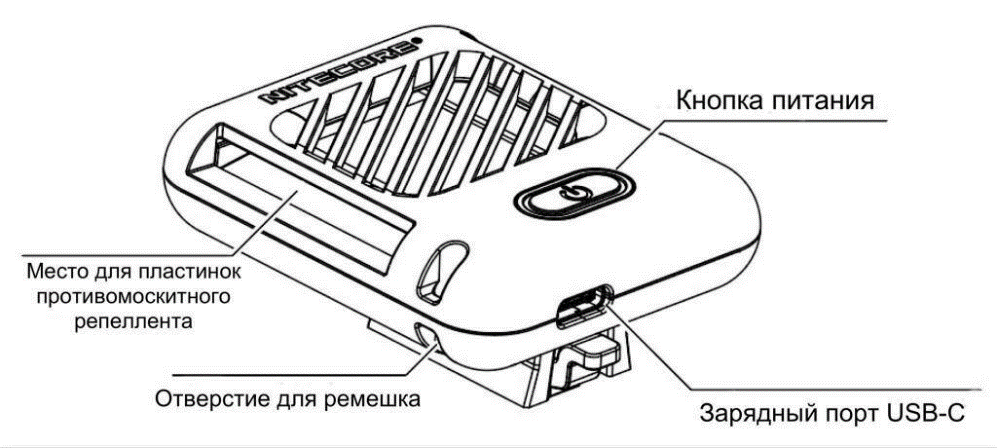 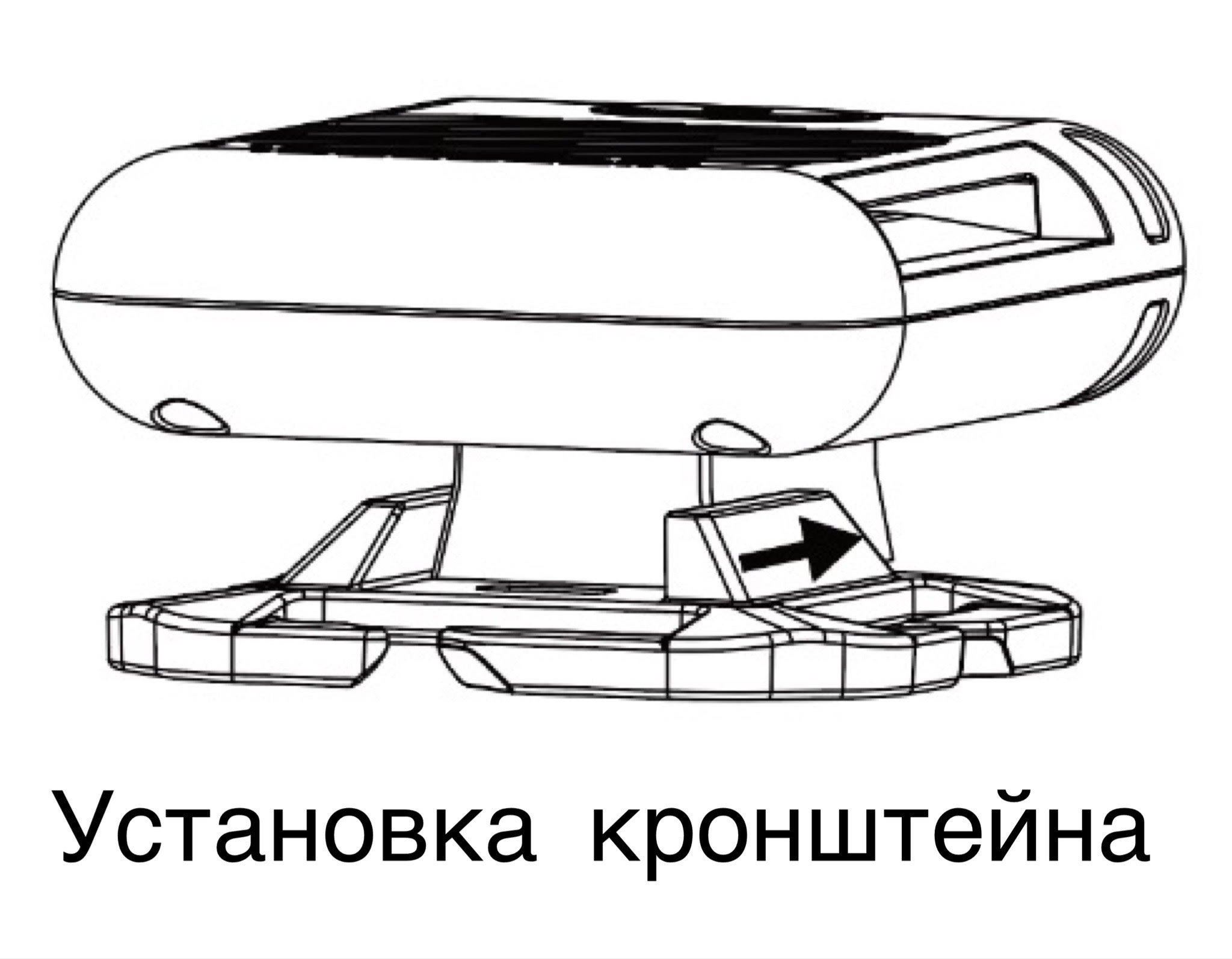 ХарактеристикиПодключение к источнику питанияДля зарядки используйте USB-кабель для подключения устройства к внешнему источнику питания (например, USB-адаптеру, блоку питания или другому зарядному устройству). (Вход: 5 В ⎓ 2 А)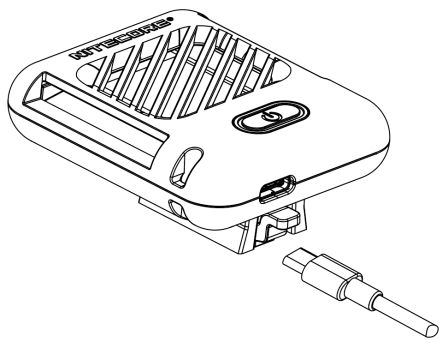 Функция защиты от комаровВключение: если устройство выключено, зажмите и удерживайте кнопку питания, чтобы активировать функцию защиты от комаров, после чего индикатор под кнопкой питания загорится синим и начнет беспрерывно гореть.Выключение: если устройство включено, зажмите и удерживайте кнопку питания, чтобы отключить функцию защиты от комаров, после чего индикатор погаснет.Эксплуатация EMR051. Когда EMR05 находится в выключенном состоянии, вставьте 1 противомоскитную пластинку в зону ее размещения.2. Зажмите и удерживайте кнопку питания, чтобы активировать функцию защиты от комаров.3. Зона защиты будет обеспечена в течение 10 минут.4. По завершении эксплуатации зажмите и удерживайте кнопку питания, чтобы отключить функцию защиты от комаров. Пожалуйста, убирайте EMR05, лишь убедившись в том, что устройство окончательно остыло.Примечание. Размер пластинки противомоскитного репеллента от NITECORE: 34 мм x 48 мм / 1,34 дюйма x 1,89 дюйма (каждая обеспечивает до 6 часов защиты).Замена пластинки противомоскитного репеллентаУбедитесь в том, что EMR05 находится в выключенном состоянии, а также успело охладиться. Вставляйте новую пластину, параллельно выталкивая таким образом использованную. 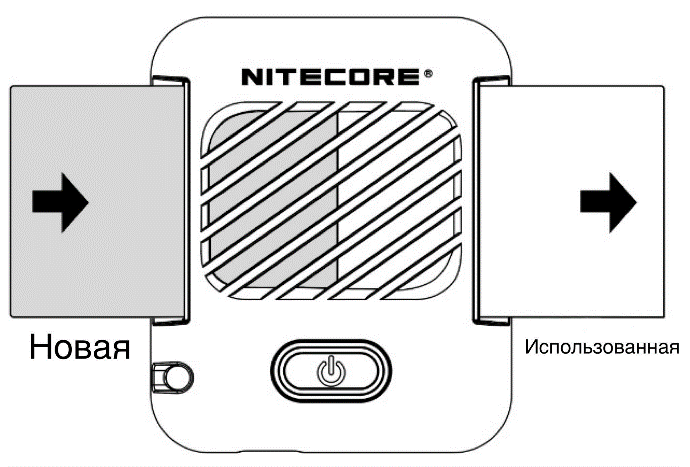 Расположение EMR05· При наличии ветра поместите EMR05 с наветренной стороны от зоны действия противомоскитного средства· НИЧЕМ НЕ накрывайте EMR05 во время его работы.· Рекомендуется использовать несколько EMR05 вместе для создания большей зоны защиты.Меры предосторожностиПродукт предназначен для использования взрослыми. Обеспечьте хранение устройства и его комплектующих в недоступном для детей месте.Дети в возрасте до 16 лет должны находиться под присмотром взрослых при использовании этого устройства во избежание ожогов и других несчастных случаев.Не оставляйте устройство в работающем состоянии без присмотра. Прекратите использовать устройство при обнаружении каких-либо неисправностей. Когда продукт не находится в эксплуатации, пожалуйста, храните его в сухом месте и при комнатной температуре.НЕЛЬЗЯ помещать устройство в воду.НЕ помещайте пальцы, какие-либо металлические и прочие предметы в устройство во избежание несчастных случаев и повреждений.НЕ используйте устройство в замкнутом пространстве.НЕ подвергайте устройство воздействию температуры выше 60°C (140℉) в течение длительного времени.НЕ разбирайте устройство и не меняйте ничего в его конструкции, так как это приведет к аннулированию гарантии. Пожалуйста, обратите внимание на раздел гарантийного обслуживания для получения более подробной информации.10. Утилизируйте устройство / аккумуляторы в соответствии с действующим местным законодательством и установленными правилами.Гарантийное обслуживаниеВся продукция NITECORE® обладает гарантией. При наличии у продукта каких-либо дефектов или брака его можно обменять у местного дистрибьютора в течение 15 дней со дня покупки. После этого неисправную продукцию NITECORE® можно бесплатно починить в течение 12 месяцев со дня покупки. По прошествии 12 месяцев плата за комплектующие, запасные части и доставку ложится на вас.Гарантия аннулируется, в случае если:1. устройство было сломано или в его конструкцию были внесены изменения неуполномоченными на то лицами2. продукция была повреждена вследствие неправильного пользованияЗа последней информацией о продукции и услугах NITECORE®, пожалуйста, обращайтесь к местному дистрибьютору NITECORE® или пишите на почту service@nitecore.com※ Товарные знаки и изображения продукции, указанные в данном руководстве пользователя, предназначены только для справочных целей. Авторские права принадлежат их законным владельцам.※ Все изображения, тексты и утверждения, указанные в данном руководстве пользователя, предназначены только для справочных целей. В случае возникновения каких-либо расхождений между данным руководством и информацией, указанной на сайте www.nitecore.com, Sysmax Innovations Co., Ltd. оставляет за собой право интерпретировать и изменять содержание данного документа в любое время без предварительного уведомления.⚠ВНИМАНИЕПеред эксплуатацией полностью ознакомьтесь с руководством пользователя.Устройство предназначено для эксплуатации исключительно взрослыми людьми. Продукт не является игрушкой.Вход5 В ⎓ 2 АТемпература нагрева135℃±5℃ / 275℉±41℉ МАКСИМУМЗона защиты16 футовРазмеры63.8 мм x 52.7 мм x 26.8 мм (2.51 дюйма x 2.07 дюйма x 1.06 дюйма) (без учета комплектующих)Вес39 г ±5 г (1.38 унции ± 0.1 унции) (без учета комплектующих)КомплектующиеЗарядный кабель USB-C, 3 x пластинки противомоскитного репеллента, кронштейн типа MOLLEСтепень защиты от влагиIPX5